MATEMATIKA M4 +M5                    - list neodevzdáváš ,jen procvičuješM 4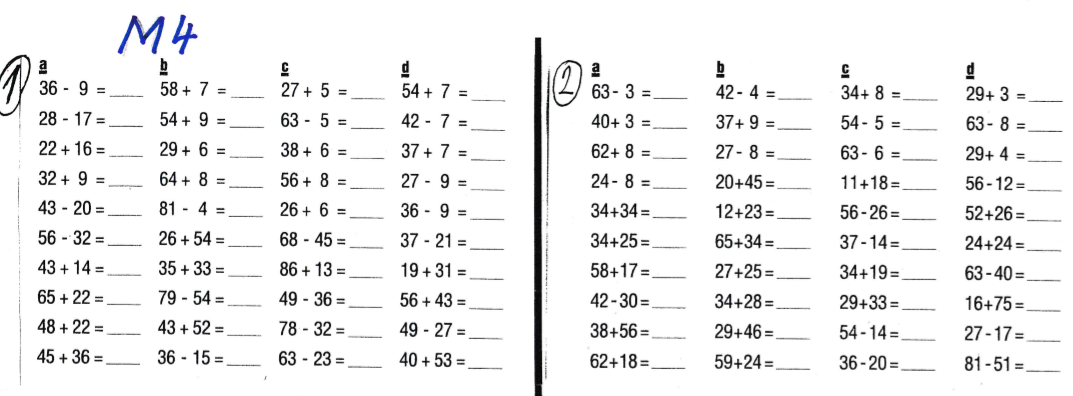 M 5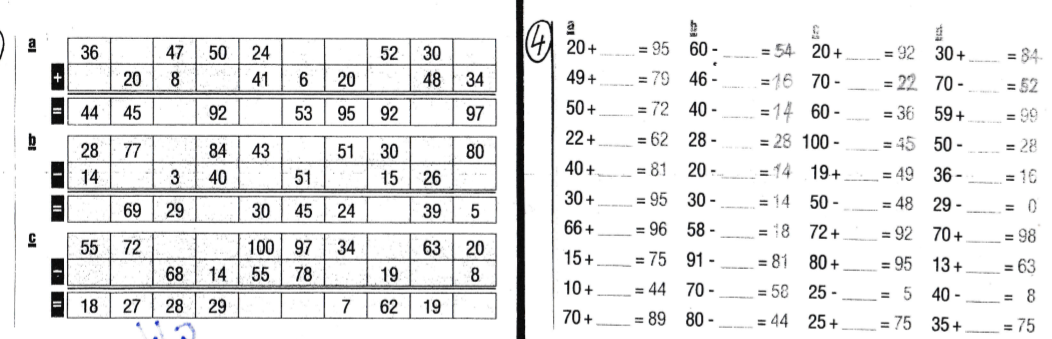 